 6 марта в школе прошла развлекательная программа «1000 талантов». Она была посвящена празднику 8 марта. Были приглашены родители, гости. Участие приняли дети 1 – 11 классов.  Номера участников оценивало жюри. Ребята выступали в следующих номинациях: «Вокал. Коллективный и соло», «Танец»,  «Частушки», «Мастер – класс»,  «Юный актёр», «Художественное чтение».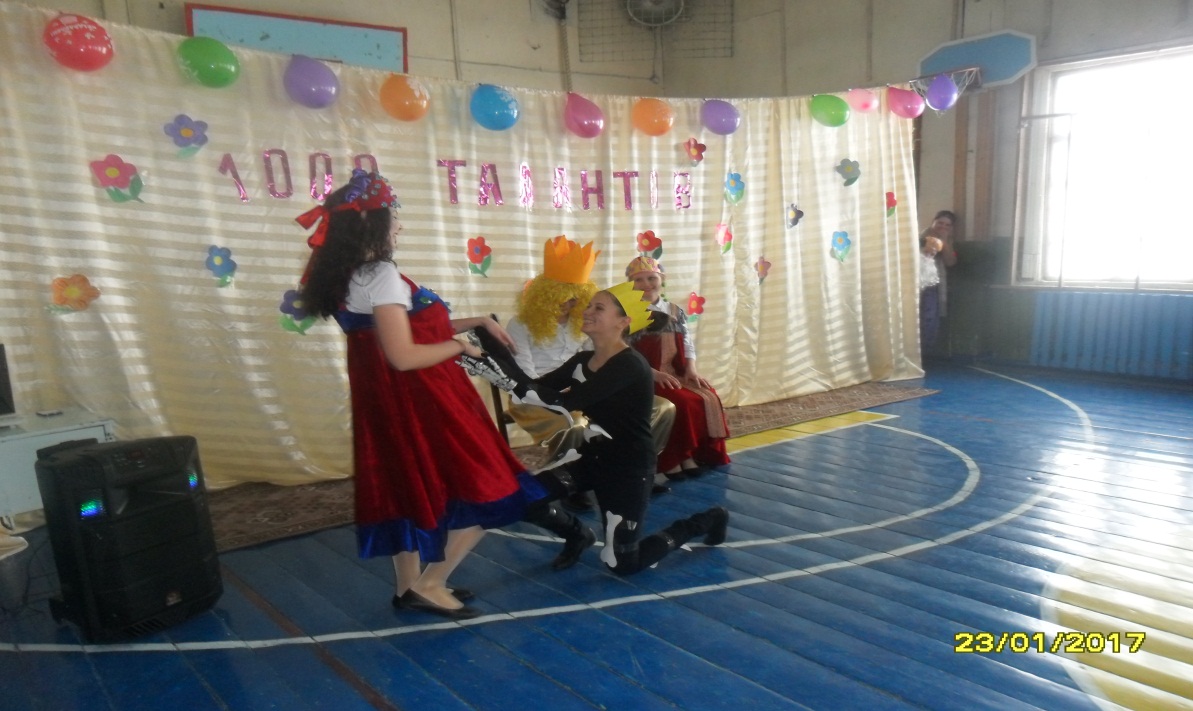 Сценка в исполнении 9 класса.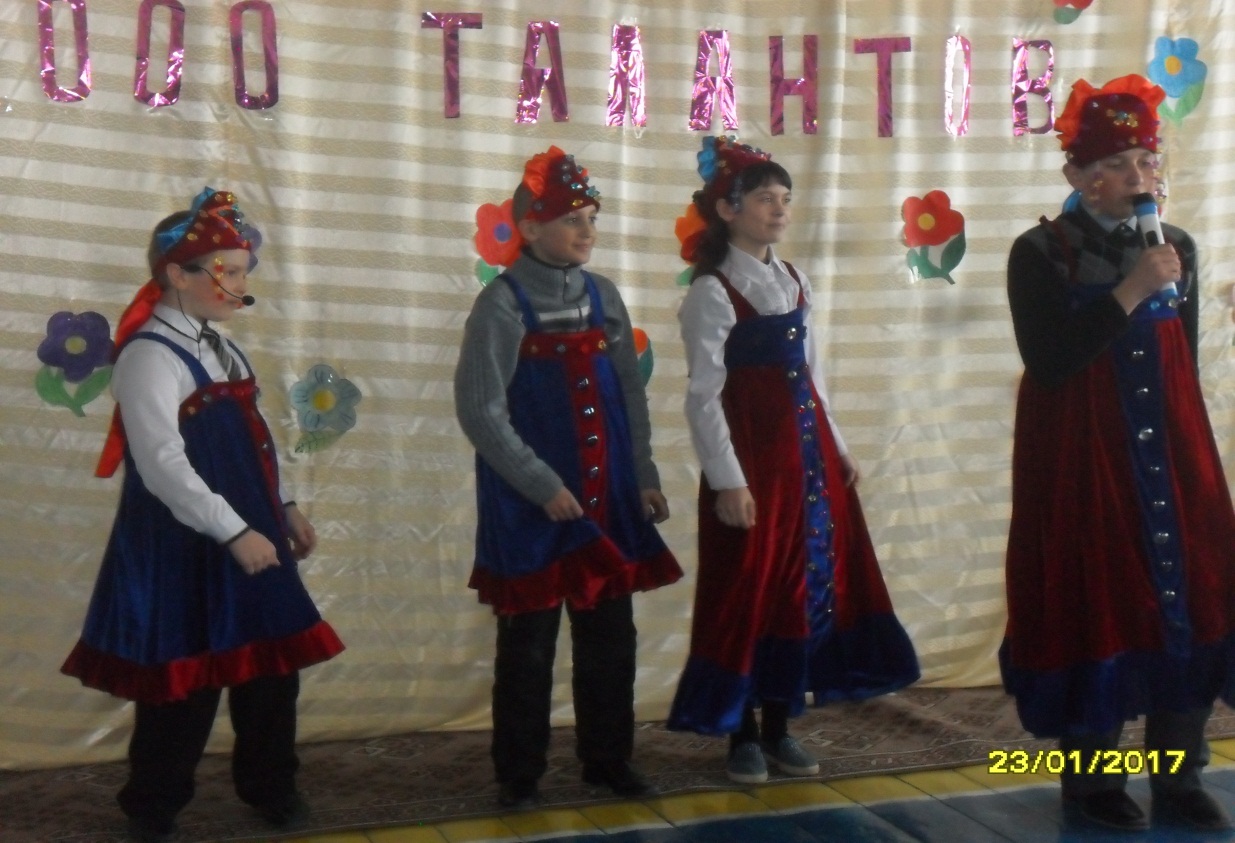 «Частушки» в исполнении 5 класса.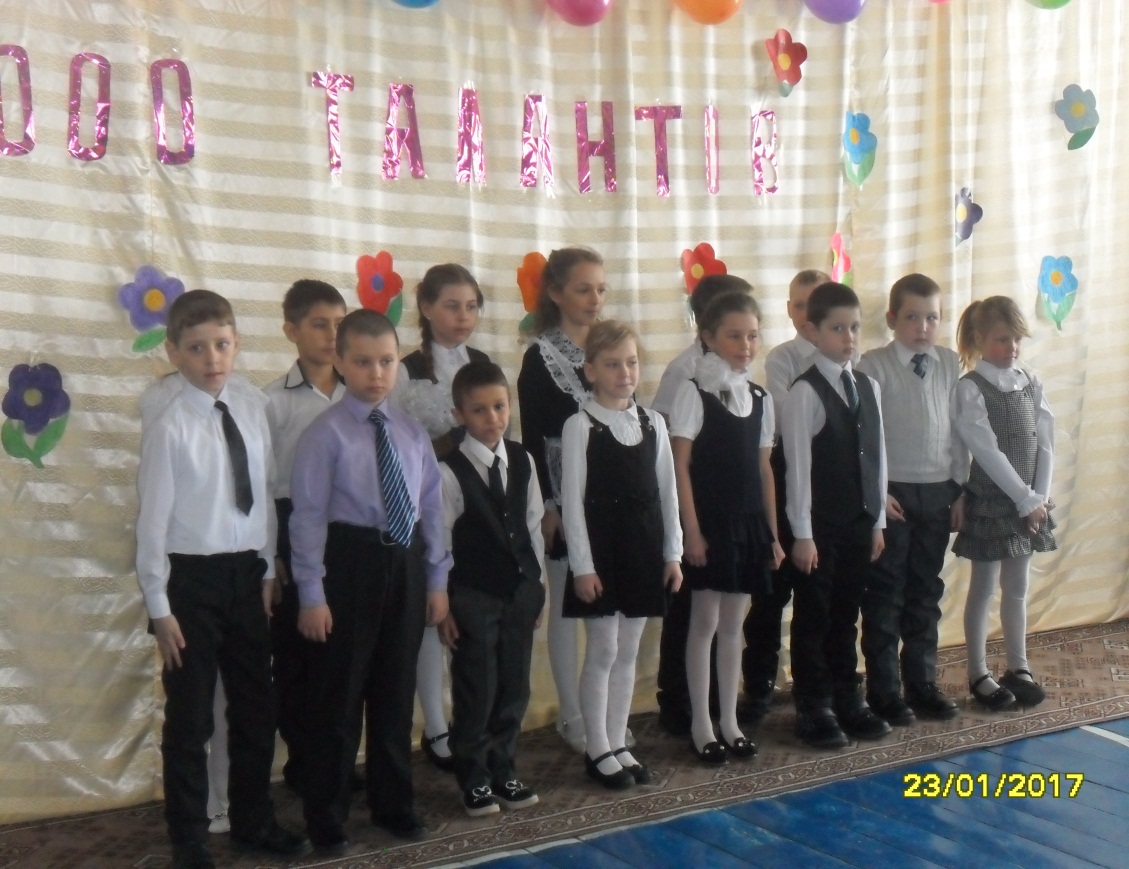 Ребята 1 и 4 классов исполняют попурри по песням мультфильмов.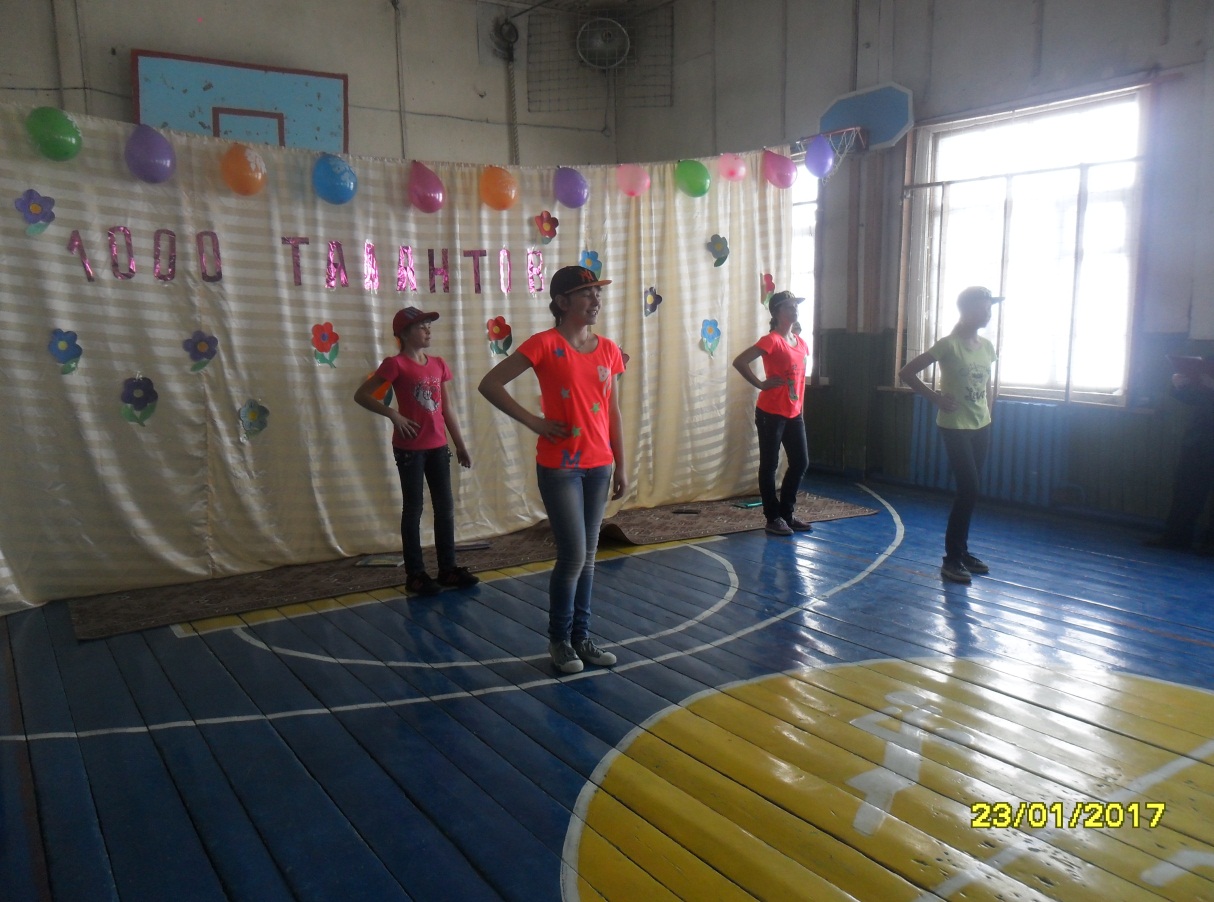 Девочки 6 класса танцуют танец «Недетское время».Все участники были награждены грамотами. Родители и гости получили огромное удовольствие от увиденного шоу. Все ребята – большие молодцы! 